СБО  6 классДата: 28.12.Тема урока: Приготовление блюд из круп. Приготовление каши на молоке и на воде. 1.Прочитай. Из круп можно приготовить каши разной густоты: рассыпчатые, вязкие и жидкие. Каши  варят  на молоке, воде,  смеси молока с водой,  бульонах.  Рассыпчатые каши используют как гарнир к мясным и рыбным блюдам. Вязкие каши используют как самостоятельное блюдо.  Жидкие каши употребляются в детском и диетическом питании.  Также  каши используются для приготовления различных запеканок, пудингов, биточков, котлет. 2. Внимательно прочитай рецепт и вместе с родителями, соблюдая технику безопасности, приготовь рассыпчатую гречневую кашу, которую можно использовать на гарнир к мясным и рыбным блюдам. Для вкусной и рассыпчатой гречки важно соблюдать пропорцию гречневой крупы и воды.- Воду необходимо брать в 2 раза больше крупы (1 стакан крупы – 2 стакана воды).- Всыпаем крупу в посуду, заливаем водой и ставим на средний огонь, ждем, пока вода закипит.- Затем посолите гречку, добавьте кусочек сливочного масла, закройте крышкой, при этом уменьшите огонь.- Оставляем кашу вариться на слабом  огне около 20 минут, под закрытой крышкой, пока не выпарится вся жидкость и каша станет рассыпчатой.- Выключив кашу, оставьте ее потомиться в кастрюле около 40 минут, можно укутать одеялом или полотенцем.Важно! Во время варки гречневой каши не следует постоянно заглядывать в кастрюлю, открывая крышку, а также помешивать кашу.   Такая гречневая каша  не будет рассыпчатой.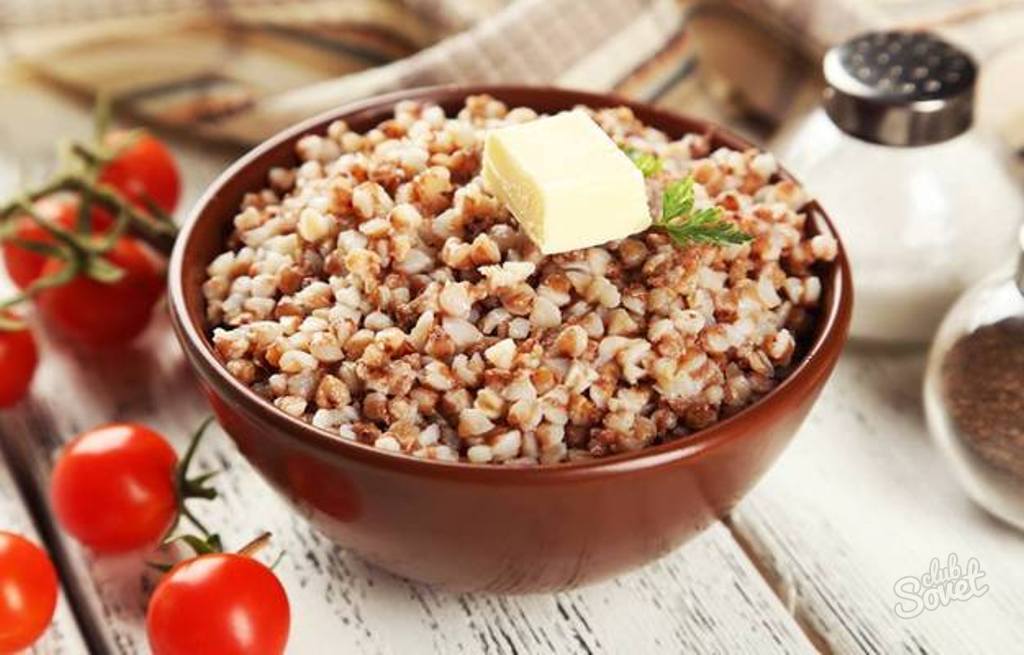 	Приятного аппетита!	